 SANDHYA    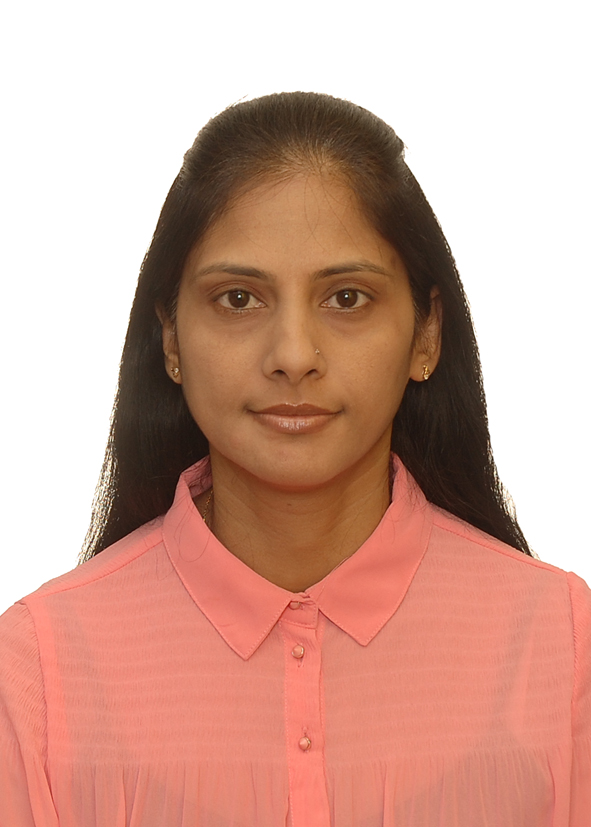 Contact: sandhya.375939@2freemail.com / Mob: Whatsapp +971504753686 / +919979971283Nationality:CanadianLanguages: English and French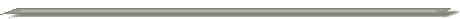 teacher with eyfs experienceProfile5 years of experience as Teacher in UAE at the Teddy Bear American Nursery and Future International Nursery.3 years of Experience in Accounting at BelCourt Properties, Montreal, CanadaResponsible, organized, dynamic, creative, resourceful and reliable.Able to work effectively in a team and under pressure.Fields of CompetenceEarly Years sectorGood knowledge of the EYFS Curriculum.Working with babies (age group 8 mths-24 mths) and children (age range 2 to 4 years old).Be able to lead a group of young children and their parents through different activities.Knowledge and skills to face new challenges.Team player and able to manage a classroom team.Ensure that children are comfortable, safe and having fun in their environment.Ability to communicate well with parents. Build positive relationship with coworkers, parents and children.Good written and interpersonal skills.Ability to manage many tasks quickly and efficiently.Fluent in English and French.Accounting   - Accounts payableCalculate, prepare and emit documents associated to accounting such as bills, inventory, statement of accounts and other financial statement. Keep payroll records Computer Knowledge MS Office, Word, Excel, Access, Acomba and outlook.CAREER HISTORY2016- Dec 2017  Teacher                  Future International Nursery, Sharjah (United Arab Emirates)2015/10-2015/11 Teacher                  British International School Ajman (United Arab Emirates)2014-2015	  Teacher		      Teddy Bear American Nursery, Abu-Dhabi (United Arab Emirates)                                     2011-2014 	  Accounting Technician      Belcourt Properties Inc., Montreal, (Canada)2008-2010       Assistant Teacher		Teddy Bear American Nursery, Abu-Dhabi (United Arab Emirates)2002-2207	  Assistant Finance Officer	Ministry of Finance, (Mauritius, Port-Louis)     1992-2002	  Accounts Clerk	        Ministry of Health, (Mauritius, Port-Louis)	Education2014-2015   Level 3 Diploma for Early Years Educator (EYFS Curriculum) City and Guilds, (UK) 2010-2011    Diploma in Computerized Accounting System   O’Sullivan College of Montreal1989 -1990    Cambridge Higher School Certificate 	Loreto Convent, (Mauritius, Port-Louis)1982-1988    Cambridge School Certificate 	Loreto Convent, (Mauritius, Port-Louis)Professional Development Training27 Apr 2015     Learning the Montessori way	 – Quality Matters 4 – Children - UAE17 Jan 2015     First Aid Course	 – First Aid International     – UAE02 Feb 2015     Scientific Inquiry Heuristic Play	 – Quality Matters 4 – Children - UAE04 Nov 2014     Protecting Children in the UAE	 – Quality Matters 4 – Children - UAEJan – Dec 2008   Oracle certificate - Galaxy Computer Education & Training Institute (Abu-Dhabi, UAE)	Jan – Dec 2008   Certificate Computerized Accounting System (Bookkeeping, Accounting, Tally, Peachtree, Quick book) 